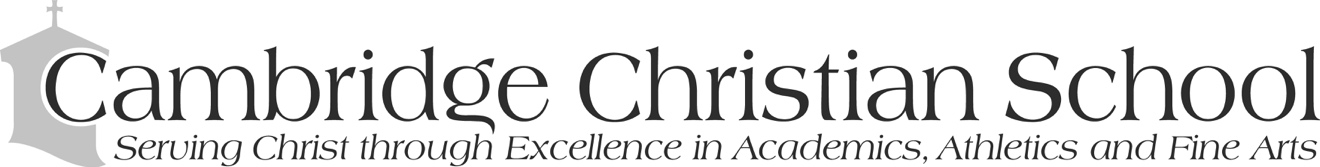 6101 N. Habana Ave.  Tampa, Fl  33614  813 872-6744  Fax 813 872-6013POSITION DESCRIPTION:Title:		TeacherReports to:	PrincipalWork Year:	10 monthsPosition Focus:  Teachers educate and care for the whole student, guided by policies set forth in the Faculty/Staff Manual, the school’s Mission Statement and School Board of Trustees Manual.  Spiritual:Seek to role model in attitude, speech, and action a consistent daily walk with Jesus ChristMotivate others to accept God’s gift of salvation and grow in their faithFollow the Matthew 18 principle in dealing with students, parents, staff and administrationLead others to a realization of their worth in Christ and cultivate their Christ-like characterSubscribe to and promote the statement of faithPosition Parameters:Demonstrate love for GodExpress specific knowledge of the Bible and its application to subject area(s)Practice daily devotions of prayer, reading of God’s Word, and meditationProvide Christian service to others both within and outside the schoolModel an exemplary Christian walk in speech, attitude and actionsSubmit to authority out of obedience to ChristDemonstrate love for studentsTreat each child as uniquely gifted by God for the purpose of serving others (I Peter 4:10)Show through actions that each child is made to reflect God HimselfDiscipline all students fairly and firmly out of love for themEncourage all students persistently (catch each of them “doing good”)Guide all students in helping other students learnEvaluate students’ progress in learning with announced criteria fairly appliedDemonstrate professional competence and visionShow a strong knowledge of learning theory, curriculum design, and subject area(s)Construct and/or use courses, units, and lessons that integrate this knowledgeSelect materials and lesson designs that specifically carry out the goals derived from the school’s mission statementUse evaluation instruments that match the school’s goals and specific objectives, that allow each child to show well what he/she has learned, and that help students meet high expectations of learningImplement 21st Century best practices in the classroomUtilize teaching methods that require student to think criticallyPursue further learning of subject area(s) while seeking the best pedagogy for the school’s goalsCommunicate effectively according to biblical standardsSpeak clearly, honestly, and with great concern for the audienceUse fresh analogies to connect new concepts to student’s experienceRelate stories of God’s faithfulness, personal and communal, with clarity and enthusiasmGuide students to view life through a Biblical worldview perspectiveVary the means (visual, audible, tactile) and language (abstract, concrete, metaphorical, etc.) depending on the subject and the needs of all childrenEncourage each child’s expression, and help students to adopt biblical principles for making choicesModel awe for the destructive power of sin and God’s restoration of creation and human beingsCommunicate with parents and encourage their participation in their child’s educationCommunicate with parents when a student is only working at a “D” or “F” level at the earliest possible opportunityBuild Christian community within and outside the schoolGive help to fellow teachers and support staffAssist student beyond the classroom:  playground, hallways, extracurricular sponsorship, personal guidance, etc.Meet with staff members to listen, learn, worship, and exchange advice for helping students meet the goals of the schoolContact parents for help in educating their childProvide a classroom atmosphere (displays, warmth, arrangement of furniture etc.) that fosters Christian communityQualificationsA Bachelor’s or Master’s degree from an accredited college or universityCurrent certification in this state in the subject area or grade level for which the teacher is hired or obtain certification within two years of employmentCommitted Christ-follower Active member of a local Bible-believing churchDemonstrated ability to teach children well